Cigány Történeti, Kulturális,Oktatási és Holokauszt Központ1214 Budapest, Szent István út 71.06/20/253-3909www.cigany-holokauszt.infoPapp György igazgató úrnakBékásmegyeri Veres Péter Gimnázium1039 Budapest, Csobánka tér 7.papp.gyorgy@verespg.huTisztelt Igazgató Úr!Ez úton is szeretném felhívni Ön és munkatársai szíves figyelmét a 2014-ben Áder János köztársasági elnök úrral együtt felavatott Központunk tevékenységére.A Cigány Történeti, Kulturális, Oktatási és Holokauszt Központ a cigányság múltját és jelenét bemutató intézmény, amely kiállítóhelyként egyedülálló módon állandó kiállításán a hagyományos roma mesterségek, a hazai cigány/roma művészek és a roma holokauszt tragédiájának bemutatása mellett, cigány születésű hétköznapi hőseink népszerűsítésével is igyekszik hozzájárulni a kölcsönös előítéletek oldásához, a roma kisebbség és a többségi társadalom történelmi sorsközösségének felismerésén alapuló tolerancia-, empátia- és attitűdformáláshoz. Emlékhelyünkön a hagyományos kiállítási elemek mozgóképekkel (vetítőterem) és számítógépes animációkkal (computer terminálok), valamint – igény esetén – szakszerű, a választott téma szerinti tárlatvezetéssel egészülnek ki. Számos diákközösség és iskola eddigi látogatása igazolja, hogy mindezekkel sikerül felkeltenünk fiatal látogatóink érdeklődését, s elmondásuk, illetve a kísérő pedagógusok visszajelzései alapján szemléletváltozást, tartós hatást elérnünk.Szeretettel várjuk az Ön által vezetett iskola kitüntető érdeklődését, tanár- és diákcsoportjaik látogatását is.Képzőművészeti időszaki tárlatunkon jelenleg legendás roma alkotók, – mások mellett – Balázs János, a Kossuth-díjas Szentandrássy István, Oláh Jolán, Orsós Teréz, Bada Márta és Balogh Balázs András festményei is megtekinthetők.Mindezekre tekintettel kérem Önt, hogy levelem tartalmáról az iskola osztályfőnöki (Holokauszt Emléknap/ok, előítéletek-téma, roma tanulók identitásépítése stb.), humán, ill. vizuális munkaközösségét is szíveskedjen tájékoztatni. A kiállítás térítésmentesen látogatható!A látogatás időpontjának egyeztetése Hegedűs Sándor kollégámmal, az intézmény szakmai vezetőjével a 06/20/253-3909-es telefonszámon történhet.Fenti telefonszámon kérdéseiket, kéréseiket is örömmel fogadjuk.A Cigány Történeti, Kulturális, Oktatási és Holokauszt Központ (1214 Budapest, Szent István út 71.) közösségi közlekedési eszközökkel a H7-es (csepeli) hévvel a Szt. Imre térig (a Boráros tértől a 3. megálló), onnan pedig a 148-as autóbusszal közelíthető meg. (A 4. megállónál, a Csepeli Mátyás utcánál kell leszállni.)Őszintén remélem: sikerült felkelteni szíves figyelmét, s hogy az Ön által vezetett iskola tanáraival, diákjaival is rövidesen találkozhatunk intézményünkben.	Figyelmét és segítségét is megköszönöm.  Budapest, 2016. február 1.					 Tisztelettel: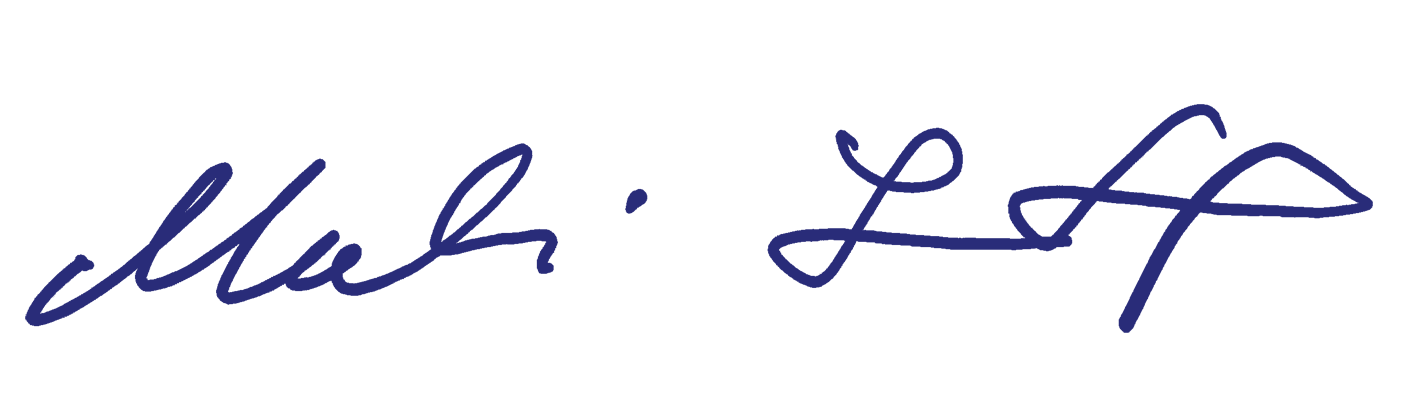 Makai Istvána Cigány Történeti, Kulturális, Oktatási és Holokauszt KözpontigazgatójaMelléklet:Ismertető kiadványunk pdf-változata 